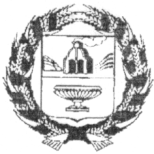 АДМИНИСТРАЦИЯ ГОНОШИХИНСКОГО СЕЛЬСОВЕТА ЗАРИНСКОГО  РАЙОНА АЛТАЙСКОГО  КРАЯ12.04.2024										№ 6с. ГоношихаВ соответствии с Бюджетным кодексом Российской Федерации, со статьей 63 Устава муниципального образования Гоношихинский сельсовет Заринского района Алтайского края, решением Собрания депутатов Гоношихинского сельсовета от 23.07.2021 № 20 «О Положении о бюджетном процессе и финансовом контроле в муниципальном образовании Гоношихинский сельсовет Заринского района Алтайского края», с внесенными изменениями от 21.07.2022 № 23; от 22.12.2023 № 34, Администрация сельсоветаП О С Т А Н О В Л Я Е Т :1. Утвердить отчет об исполнении бюджета муниципального образования Гоношихинский сельсовет Заринского района Алтайского края за первый квартал 2024 года (Прилагается).2. Направить отчет об исполнении бюджета в  комиссию Собрания депутатов Гоношихинского сельсовета по образованию, здравоохранению, бюджету и социальной политике. 3. Настоящее постановление обнародовать в установленном порядке. 4. Настоящее постановление вступает в силу после его опубликования (обнародования).Глава Администрации сельсовета                                    Н.В. ПолторыхинаОТЧЕТоб исполнении бюджета муниципального образования Гоношихинский сельсовет Заринского района Алтайского края за 1 квартал 2024 годаТаблица 1Исполнение бюджета по доходам, расходам  и источникам финансирования дефицита бюджета муниципального образования Гоношихинский сельсовет Заринского района Алтайского края за 1 квартал 2024 годатыс. руб.                            П О С Т А Н О В Л Е Н И ЕОб исполнении бюджета муниципального образования Гоношихинский сельсовет Заринского района Алтайского края за первый квартал 2024 годаПРИЛОЖЕНИЕк постановлению Администрации Гоношихинского сельсовета Заринского района Алтайского краяот 12.04.2024№ 6Наименование показателейУточненный план годаИсполнение за 1 квартал 2024 года123ДОХОДЫНалоговые доходы753,0146,9в том числеНалог на доходы физических лиц45,06,6Единый сельскохозяйственный налог14,011,0Налог на имущество физических лиц72,06,8Земельный налог620,0122,5Государственная пошлина за совершение нотариальных действий должностными лицами органов местного самоуправления, уполномоченными в соответствии с законодательными актами Российской Федерации на совершение нотариальных действий2,00Неналоговые доходы6,01,6в том числеДоходы от сдачи в аренду имущества, находящегося в оперативном управлении органов управления сельских поселений и созданных ими учреждений (за исключением имущества муниципальных бюджетных и автономных учреждений)5,01,2Доходы, поступающие в порядке возмещения расходов, понесенных в связи с эксплуатацией имущества00,4Административные штрафы, установленные законами субъектов Российской Федерации об административных правонарушениях1,00Безвозмездные поступления, всего4877,0932,5в том числеДотации бюджетам сельских поселений на выравнивание бюджетной обеспеченности из бюджетов муниципальных районов968,3241,7Субвенции бюджетам сельских поселений на осуществление первичного воинского учета на территориях, где отсутствуют военные комиссариаты169,542,4Межбюджетные трансферты, передаваемые бюджетам муниципальных образований на осуществление части полномочий по решению вопросов местного значения в соответствии с заключенными соглашениями1702,0649,0Прочие межбюджетные трансферты, передаваемые бюджетам сельских поселений2037,20Перечисления из бюджетов сельских поселений (в бюджеты поселений) для осуществления возврата (зачета) излишне уплаченных или излишне взысканных сумм налогов, сборов и иных платежей, а также сумм процентов за своевременное осуществление такого возврата и процентов, начисленных на излишне взысканных сумм0-0,6ВСЕГО ДОХОДОВ5636,01081,0РАСХОДЫ01 Общегосударственные вопросы1146,5239,80104 Функционирование Правительства Российской  Федерации, высших исполнительных органов государственной власти субъектов Российской Федерации, местных администраций933,1208,80111 Резервные фонды5,000113 Другие общегосударственные вопросы208,431,002 Национальная оборона169,525,90203 Осуществление первичного воинского учета на территориях, где отсутствуют военные комиссариаты169,525,903 Национальная  безопасность и правоохранительная деятельность93,61,20310 Защита населения и территорий от чрезвычайных ситуаций природного и техногенного характера, гражданская оборона93,61,204 Национальная экономика1670,0649,00409 Дорожное хозяйство (дорожные фонды)1670,0649,005 Жилищно-коммунальное хозяйство16,000502 Коммунальное хозяйство6,000503 Благоустройство10,0008 Культура, кинематография           2769,4494,70801 Культура1592,0145,80804 Другие вопросы в области культуры, кинематографии1177,4348,911 ФИЗИЧЕСКАЯ КУЛЬТУРА И СПОРТ5,0011 02 Массовый спорт5,00ВСЕГО РАСХОДОВ5870,01410,6Источники финансирования дефицита бюджета муниципального образования Гоношихинский сельсовет Заринского района                                    Алтайского края,  всего-234,0-329,6в том числеизменение остатков средств-234,0-329,6